平成30年度京都府公民連携プラットフォーム参加申込書お申込みいただく際は、下記枠線内の情報をご記入のうえ、E-mailにて下記の宛先にご送付ください。貴社・貴団体名：　　　　　　　　　　　　　　　　　　　　　　　　　　　　　　　　　　　　　　　　所属部署：　　　　　　　　　　　　　　　　　　　　　　　　　　　　　　　　　　　　　　　　　　　　※複数名にてお申し込みいただく場合には、リストの最初の方を照会先といたします。※対話、懇親会、領収書については、該当するものに〇をおねがいいたします。※対話については、表面の物件リストをご確認いただき、参加を希望する物件番号を記載ください。　（希望のとおりに参加できない場合があります。ご了承ください。）※自治体の方も対話への参加・傍聴が可能です。　　　　〒　　　ご住所：　　　　　　　　　　　　　　　　　　　　　　　　　　　　　　　　　　　　　　　　　　　　　　　　　　　　　　　　　ご連絡先：TEL　　　　　　　　　　　　　　　　　　　　　　E-mail　　　　　　　　　　　　　　　　　　　　　　　※当日は受付にて「参加企業・団体一覧」を配布する予定にしております。掲載を希望されない場合は、右記に○をお願いいたします。　　　　　 　　　　　［　希望しない　］ ※今後のフォーラムの案内を希望されない場合は、右記に○をお願いいたします。［　希望しない　］　　　申込期限：1月18日（金）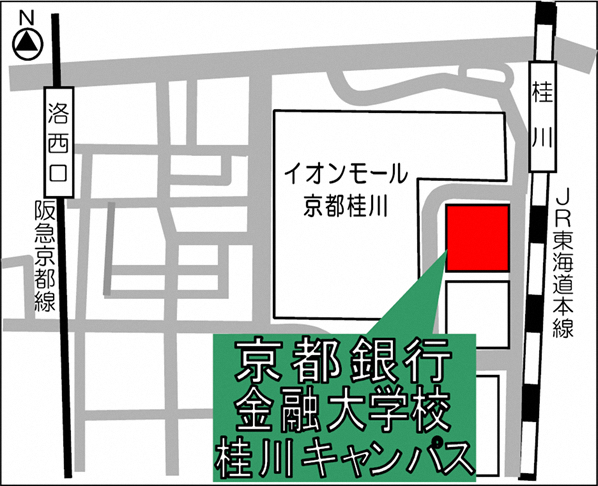 ご芳名ご役職ご役職対話対話懇親会懇親会領収書領収書出席　・　欠席出席　・　欠席出席　・　欠席出席　・　欠席必要　・　不要必要　・　不要意見交換会参加希望事例第１希望第２希望第３希望第４希望出席　・　欠席出席　・　欠席出席　・　欠席出席　・　欠席必要　・　不要必要　・　不要意見交換会参加希望事例第１希望第２希望第３希望第４希望出席　・　欠席出席　・　欠席出席　・　欠席出席　・　欠席必要　・　不要必要　・　不要意見交換会参加希望事例第１希望第２希望第３希望第４希望